Preisliste Kunststoffterrarien: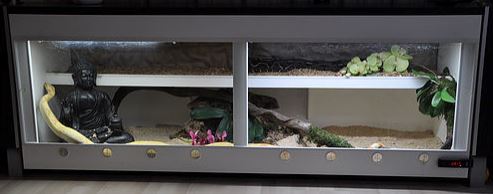 Breite x Tiefe x Höhe            Preise inkl. 19% Msst.                          Technik-Paket                         Ablage	                                                                  ( Heatpanel + Led Beleuchtung )	100 / 60 / 60                                   295,00                                                 120,00                                  35,00100 / 70 / 40                                   320,00                                                 120,00                                  35,00120 / 60 / 60                                   360,00                                                 120,00                                  40,00120 / 70 / 50                                   380,00                                                 120,00                                  40,00120 / 70 / 60                                   395,00                                                 120,00                                  40,00140 / 60 / 60                                   400,00                                                 140,00                                  50,00140 / 70 / 60                                   440,00                                                 140,00                                  50,00140 / 70 / 70                                   460,00                                                 140,00                                  50,00150 / 60 / 60                                   495,00                                                 148,00                                  55,00150 / 70 / 60                                   520,00                                                 148,00                                  55,00150 / 70 / 70                                   550,00                                                 148,00                                  55,00Für die Montage des Technik-Paket wird ein Betrag von 25,00 € berechnet.